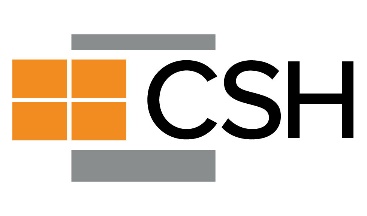 Attachment B: HUD Subcontractor Application  Contact Information and RatesPlease complete the following chart for your company’s contact information:Rates submitted to CSH need to be the same as those submitted to other CDTA grantees.  The rates need to reflect true cost.  Please list the names of the main staff members proposed for this work as well as their 2021 hourly rates: Organization ExperiencePlease complete the Organization Experience spreadsheet.Special ConsiderationSpecial consideration will be given to small, disadvantaged, minority, or women-owned businesses. Please indicate if this applies to your organization:Yes     No     ReferencesPlease list 2 references for CDTA or similar work you have completed in the past 18 months. Company NameCompany Web siteContact PersonContact E-mailContact Telephone NumberReference NameOrganizationPhone NumberE-mail AddressBrief Description of Work CompletedReference NameOrganizationPhone NumberE-mail AddressBrief Description of Work Completed